Publicado en Madrid el 20/09/2019 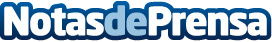 La equitación, algo más que un hobby, según Gala EquitaciónLa equitación es un deporte muy completo y extendido, que proporciona innumerables beneficios tanto a nivel físico como mental. Gala Equitación, tienda hípica online, desvela todo lo que la práctica de la equitación puede aportar a las personasDatos de contacto:Gala Equitaciónhttps://galaequitacion.com924524922Nota de prensa publicada en: https://www.notasdeprensa.es/la-equitacion-algo-mas-que-un-hobby-segun-gala Categorias: Nacional Viaje Entretenimiento Otros deportes http://www.notasdeprensa.es